Revised 12/30/16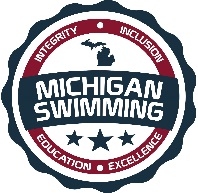 Integrity, Inclusion, Education, Excellence2017 Summerfest Swim MeetHosted by: Club WolverineJune 23-25, 2017Sanction - This meet is sanctioned by Michigan Swimming, Inc. (MS), as a timed final meet on behalf of USA Swimming (USA-S), Sanction Number MI1617115. In granting this sanction it is understood and agreed that USA Swimming shall be free from any liabilities or claims for damages arising by reason of injuries to anyone during the conduct of the event.  MS rules, safety, and warm up procedures will govern the meet as is fully set forth in these meet rules.Location:	Eastern Michigan University		Olds-Robb Student Recreation Building		100 Olds/Robb		Ypsilanti, Michigan 48197		Directions: http://www.emich.edu/maps/?building=recimbuildingParking: Eastern Michigan University enforces parking regulations Monday through Sunday, 7am to 10pm.  Cars parked in locations other than those designated as “paid” parking may be ticketed.  Neither Club Wolverine nor Michigan Swimming is responsible for accurate information about parking, nor citations issued.Parking information:  http://www.emich.edu/parking/Times:	Day				Warm-up Start	Events Start	Friday				5:00pm		6:00pm*	Saturday & Sunday AM	7:30am		8:30am	Saturday & Sunday PM	12:30pm		1:30pm	* Note: Check-in for the 800 and 1500 Freestyle Events (only) will remain open until 6:30pmMotels – Please consult your preferred hotel booking site.Facilities - The Michael Jones pool in the Olds-Robb Student Recreation is a 10 lane, 50 meter pool. Depth at start is 12’0’’ and 4’0’’ at turn. Permanent starting blocks and non-turbulent lane markers will be used. Daktronics timing with a 10 lane display will be used. A separate warm-up pool is available at the facility. There is ample balcony seating for spectators.  Lockers are available (provide your own lock). Public phones will be available. The competition course has not been certified in accordance with 104.2.2C (4). Eligibility - 2017 Summerfest Swim Meet is for those swimmers with A, B or C times. All swimmers must be currently registered with United States of America Swimming (USA-S). A swimmer's age on June 23, 2017 will determine his/her eligibility for a particular age group.Deck Registration - Unregistered swimmers must register on deck at this meet by turning in the athlete registration form and payment to the Meet Referee.  The cost of registering on deck is double the normal fee ($148.00 per swimmer for 2016-17 registration).Meet Format - Select events will be offered for the following age groups: 10 & Under, 11-12, 13-14, and 15 & Over.  See Event Listing for session times for each age group.Entry Limits - Entries will be accepted on a first come first serve basis by date of email for electronic entries and date of receipt by the Administrative Official for hard copy entries until the Michigan Swimming Four (4) hour per session maximum time limit is met. As set forth in entry procedures below, (A) a hard copy of your club’s entry summary sheet, (B) a hard copy of your club’s signed release/waiver agreement (C) your club’s certification of entered athletes and (D) your club’s entry and entry fees must be received by the Entry Chair in a timely fashion prior to the start of the meet, or your swimmers will not be allowed to swim in the meet.  Entries received after the four (4) hour per session time limit has been met will be returned even if received before the entry deadline.Swimmers Without A Coach - Any swimmer entered in the meet, unaccompanied by a USA-S member coach, must be certified by a USA-S member coach as being proficient in performing a racing start or must start each race from within the water.  It is the responsibility of the swimmer or the swimmer’s legal guardian to ensure compliance with this requirement.Individual Entry Limits - Individual Entry Limits differ by day, noted below:Friday: Maximum of one (1) individual event.Saturday & Sunday: Maximum of three (3) individual events per day.Entry times must be submitted in Long Course Meters (LCM) format.There are no relays offered for this meet.Electronic Entries - $5.00 per individual event.  Please include a $1.00 Michigan Swimming surcharge for each swimmer entered.  Make checks payable to: Club Wolverine Swimming.Paper Entries - MS rules regarding non-electronic entries apply.  $6.00 per individual event.  There is a $1.00 additional charge per individual event paid if the entry is not submitted in Hy-Tek format.  The Michigan Swimming $1.00 general surcharge for each swimmer also applies to paper entries.  Paper entries may be submitted to the Administrative Official on a spreadsheet of your choice however the paper entry must be logically formatted and must contain all pertinent information to allow the Administrative Official to easily enter the swimmer(s) in the correct events with correct seed times.Entry Procedures - Entries may be submitted to the Administrative Official as of Friday, May 26, 2017 at 8:00am. The Administrative Official must receive all entries no later than Sunday, June 18, 2017. Entries must include correct swimmer name (as registered with USA/MS Swimming), age and USA number. You can import the order of events and event numbers from the Michigan Swimming website (http://www.miswim.org/).  All individual entries should be submitted via electronic mail to the Administrative Official at aobillcase@gmail.com.  All entries will be processed in order by email date code or mail date code.  Any entries submitted will be considered provisional until such time as the Administrative Official has received a hard copy of: (a) your club's entries (Team Manager Meet Entries Report), (b) a hard copy of your club's signed release/waiver agreement (c) your clubs signed certification of entered athletes and (d) your club's entry fees.   This must be received in a timely fashion prior to the start of the meet or your swimmers will not be allowed to swim in the meet. The complete 2017 Summerfest Swim Meet entry packet with entry forms is available on the Michigan Swimming Website at http://www.miswim.org/Refunds - Once a team or individual entry has been received and processed by the Administrative Official there are no refunds in full or in part unless the “over qualification exception” applies (see MS Rules).Entries - Your club's Entry, Entry Summary Sheet, Release/Waiver, Certification of Entered Athletes and Check should be sent via U.S. mail or nationally recognized overnight courier to:Club Wolverine Meet EntriesPO Box 130229Ann Arbor, MI 48113aobillcase@gmail.comCheck In - Check In will be required. It will be available fifteen (15) minutes prior to the start of warm-up for each session. Check In is required by the time set forth in this meet announcement.  Failure to check in will cause the swimmer to be scratched from all events in that session. Check In will close 15 minutes after the start of warm-up for each session, except for the 800 Freestyle and 1500 Freestyle events.  Check-in for the 800 Freestyle and 1500 Freestyle events (only) will remain open until 6:30pm on Friday, June 23rd. Check In sheets will be posted on the pool deck.Scratch Rules - Prior to Check In close, a swimmer may scratch events by clearly indicating the event(s) to scratch on the Check In sheet.  After Check In closes, a swimmer or coach must see the Meet Referee to scratch an event.  Marshaling - 2017 Summerfest Swim Meet is a self-marshaled meet.  Swimmers are responsible to arrive at the starting blocks prior to the start of his or her heat.Seeding - Seeding will be occur after Check In closes.  Swimmers who fail to check in for an event will be scratched from that event.  All events are timed finals and will be seeded slowest to fastest, except for Friday Session events (400IM, 400 Free, 800 Free, and 1500 Free), which will be seeded fastest to slowest, and will alternate genders-girls/boys.  The Meet Referee reserves the right to combine genders and/or same stroke/distance events to reduce the overall number of heats.Deck Entries/Time Trials - Deck entries may be accepted at the Clerk of the Course, at the sole discretion of the Meet Referee and Meet Director. Deck entries are $7.00 per individual event. Deck entry swimmers are subject to the Michigan Swimming $1.00 general surcharge if they are not already entered in the meet.  For deck entries, registration status must be proven by providing a current USA Swimming membership card or a current print out of an athlete roster from the Club Portal, the Club Portal is located on the USA Swimming website. The athlete may also enter by showing their membership from USA Swimming’s DECK PASS on a smart phone.  Name, athlete ID and club affiliation should then be added to your database just as it appears on the card or list or the swimmer may compete unattached (UN) if they request to do so.Meet Programs/Admissions - Admission is $5.00 per person, per session, for individuals age 13 and over.  Full meet wrist bands will be available for $15 on Friday, and $10 on Saturday.  Heat sheets will be available for sale at each session for $2.00 each.  No programs will be offered for sale.Scoring - No individual or team scores will be kept.Awards – Ribbons will be awarded ONLY for athletes in the 10 & U and 11 & 12 age groups, 1st – 8th places for A, B and C categories. The 12 & U events will be awarded separately as 10 & U and 11 & 12.Results - Complete Official meet results will be posted on the Michigan Swimming Website at http://www.miswim.org/ .  Unofficial results will also be available on flash drive (HY- Team Manager result file) upon request. Teams must provide their own flash drive.Concessions - Food and beverages will be available at the Concession Stand. The facility may limit where food and beverage is allowed. A hospitality area will be available for coaches and officials.Lost and Found - Articles may be turned in/picked up at the Lost and Found table on deck. Articles not picked up by the end of the meet will be retained by the Meet Director or a representative for at least 14 days.Swimming Safety - Michigan Swimming warm up rules will be followed. To protect all swimmers during warm-ups, swimmers are required to enter the pool feet first at all times except when sprint lanes have been designated. No jumping or diving. The same rules will apply with respect to the warm-down pool and diving well. Penalties for violating these rules will be in the sole discretion of the Meet Referee which may include ejection from the meet.Deck Personnel/Locker Rooms/Credentialing - Only registered and current coaches, athletes, officials and meet personnel are allowed on the deck or in locker rooms. Access to the pool deck may only be granted to any other individual in the event of emergency through approval by the Meet Director or the Meet Referee.  The General Chair of MS, Program Operations Vice-Chair of MS, Officials Chairs of MS, and the Michigan Swimming Office staff are authorized deck personnel at all MS meets.  Personal assistants/helpers of athletes with a disability shall be permitted when requested by an athlete with a disability or a coach of an athlete with a disability.Lists of registered coaches, certified officials and meet personnel will be placed outside the entrance to the locker rooms/pool deck.  Meet personnel will check the list of approved individuals and issue a credential to be displayed at all times during the meet.  This credential will include the host team name as well as the function of the individual being granted access to the pool deck (Coach, Official, or Meet Personnel).  In order to obtain a credential, Coaches and Officials must be current in all certifications through the final date of the meet. Meet personnel must return the credential at the conclusion of working each day and be reissued a credential daily.All access points to the pool deck and locker rooms will either be secured or staffed by a meet worker checking credentials throughout the duration of the meet.Swimmers with Disabilities - All swimmers are encouraged to participate. If any of your swimmers have special needs or requests please indicate them on the entry form and with the Clerk of Course and/or the Meet Referee during warm ups.General Info - Any errors or omissions in the program will be documented and signed by the Meet Referee and available for review at the Clerk of Course for Coaches review.  Information will also be covered at the Coaches’ Meeting.First Aid - Supplies will be kept at the First Aid Station on the pool deck, to be administered by the Eastern Michigan University Lifeguard Staff.Facility Items –(A)	No smoking is allowed in the building or on the grounds of Eastern Michigan University.(B)	Pursuant to applicable Michigan law, no glass will be allowed on the deck of the pool or in the locker rooms.(C)	No bare feet allowed outside of the pool area. Swimmers need to have shoes to go into the hallway to awards or concessions.(D)   	 An Emergency Action Plan has been submitted by the Host Club to the Safety Chair and the Program Operations Chair of Michigan Swimming prior to sanction of this meet and is available for review and inspection at Eastern Michigan University Rec/IM.	(E)	To comply with USA Swimming privacy and security policy, the use of audio or visual recording devices, including a cell phone, is not permitted in changing areas, rest rooms or locker rooms.(F)	Deck changing, in whole or in part, into or out of a swimsuit when wearing just one 		suit in an area other than a permanent or temporary locker room, bathroom, 		changing room or other space designated for changing purposes is prohibited.(G)	Operation of a drone, or any other flying apparatus, is prohibited over the venue 	(pools, athlete/coach areas, spectator areas and open ceiling locker rooms) any 	time athletes, coaches, officials and/or spectators are present.Meet Director - Mike Pettigrew – pettigrewm122973@gmail.comMeet Referee - Fang Liu - fangliu579@yahoo.comSafety Marshal – Paul Cowley – ptcowley@gmail.comAdministrative Official - Bill Case – aobillcase@gmail.comSchedule of Events2017 Summerfest Swim MeetSanction Number: MI1617115RELEASE  WAIVER2017 Summerfest Swim MeetSanction Number: MI1617115Enclosed is a total of $__________ covering fees for all the above entries.  In consideration of acceptance of this entry I/We hereby, for ourselves, our heirs, administrators, and assigns, waive and release any and all claims against Club Wolverine, Eastern Michigan University, Michigan Swimming, Inc., and United States Swimming, Inc. for injuries and expenses incurred by Me/Us at or traveling to this swim meet.>>>>>>>>>>>>>>>>>>>>>>>>>>>>>>>>>>>>>>>>>>>>>>>>>>>>>>>>>In granting the sanction it is understood and agreed that USA Swimming and Michigan Swimming, Inc. shall be free from any liabilities or claims for damages arising by reason of injuries to anyone during the conduct of this event.Signature:  	Position:  	Street Address:  	City, State, Zip:  	E-mail:  	Coach Name:  	Coach Phone:  	Coach E-Mail:  	Club Name:  	Club Code:  	______________________________________________________________Certification of Registration StatusOf All Entered Athletes2017 Summerfest Swim MeetSanction Number: MI1617115Michigan Swimming Clubs must register and pay for the registration of all athletes that are contained in the electronic TM Entry File or any paper entries that are submitted to the Meet Host with the Office of Michigan Swimming prior to submitting the meet entry to the meet host.  Clubs from other LSCs must register and pay for the registration of their athletes with their respective LSC Membership Coordinator.A penalty fee of $100.00 per unregistered athlete will be levied against any Club found to have entered an athlete in a meet without first registering the athlete and paying for that registration with the Office of Michigan Swimming or their respective LSC Membership Coordinator.Submitting a meet entry without the athlete being registered and that registration paid for beforehand may also subject the Club to appropriate Board of Review sanctions.The authority for these actions is:UNITED STATES SWIMMING RULES  REGULATIONS 302.4 FALSE REGISTRATION – A host LSC may impose a fine of up to $100.00 per event against a member Coach or a member Club submitting a meet entry which indicates a swimmer is registered with USA Swimming when that swimmer or the listed Club is not properly registered.  The host LSC will be entitled to any fines imposed.>>>>>>>>>>>>>>>>>>>>>>>>>>>>>>>>>>>>>>>>>>>>>>>>>>>>>>>>>I certify that all athletes submitted with this meet entry are currently registered members of USA Swimming and that I am authorized by my Club to make this representation in my listed capacity.				By: ________________________________________					(Signature)				__________________________________________					(Printed Name of person signing above)Capacity: __________________________________				Club Name: _________________________________				Date: ______________________________________This form must be signed and returned with the entry or the entry will not be accepted.Meet Evaluation Form2017 Summerfest Swim MeetSanction Number: MI1617115Name of Meet: 2017 Summerfest Swim Meet						Date of Meet: June 23-25, 2017								Host of Meet: Club Wolverine								Place of Meet: Eastern Michigan University						Who do you represent (circle)? 	Host Club		Visiting Club		UnattachedDescribe yourself (circle) 	Athlete	      Coach       Official       Meet Worker	  SpectatorPlease rate the overall quality of this meet: (Please write any comments or suggestions below or on the reverse side)									   Low			    High1.  Swimming pool (e.g., water quality, ventilation)		1	2	3	4	5_______________________________________________________________________________2.  Equipment (e.g., timing system, PA system): 			1	2	3	4	5_______________________________________________________________________________3.  Swimmer facilities (e.g., locker rooms, rest areas): 		1	2	3	4	5_______________________________________________________________________________4.  Spectator facilities (e.g., seating, rest rooms):			1	2	3	4	5_______________________________________________________________________________5.  Meet services (e.g., concessions, admissions, programs):	1	2	3	4	5_______________________________________________________________________________6.  Officiating								1	2	3	4	5_______________________________________________________________________________7.  Awards and award presentations: 				1	2	3	4	5_______________________________________________________________________________8.  Safety provisions: 						1	2	3	4	5_______________________________________________________________________________	9. Overall success of the meet: 					1	2	3	4	5______________________________________________________________________________10. Other (please specify): 						1	2	3	4	5______________________________________________________________________________Return this completed evaluation to a representative of the Meet Host.  Thank you.  Meet Host:  Copy all of these submitted Meet Evaluations to the current Program Operations Vice-Chair (Joe McBratnie) and the Michigan Swimming Office (Dawn Gurley and John Loria) within 30 days.FRIDAY PMFRIDAY PMFRIDAY PMGirlsEventBoys1Open 400 IM2312 & U 400 Free4513 & O 800 Free6713 &O 1500 Free8SATURDAY AMSATURDAY AMSATURDAY AMSUNDAY AMSUNDAY AMSUNDAY AMGirlsEventBoysGirlsEventBoys911&12 200 Breast105311&12 200 Fly541110&U 100 Fly125510&U 100 Breast561311&12 100 Fly145711&12 100 Breast581510&U 50 Breast165910&U 50 Back601711&12 50 Breast186111&12 50 Back621910&U 200 Free206312&U 200 IM642111&12 200 Free226510&U 100 Free662310&U 100 Back246711&12 100 Free682511&12 100 Back266911&12 200 Back702710&U 50 Free287110&U 50 Fly722911&12 50 Free307311&12 50 Fly74SATURDAY PMSATURDAY PMSATURDAY PMSUNDAY PMSUNDAY PMSUNDAY PMGirlsEventBoysGirlsEventBoys3115&O 200 Fly327515&O 200 IM763313&14 200 Fly347713&14 200 IM783515&O 100 Free367915&O 200 Back803713&14 100 Free388113&14 200 Back823915&O 200 Breast408315&O 100 Breast844113&14 200 Breast428513&14 100 Breast864315&O 50 Free448715&O 200 Free884513&14 50 Free468913&14 200 Free904715&O 100 Back489115&O 100 Fly924913&14 100 Back509313&14 100 Fly945113&O 400 Free52